					   Week of August 9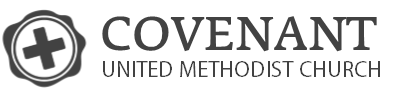 Pray  			                      	     			                                   Rev. Kyle GatlinThe Most Important Prayer (For Others)(Philemon 4-6)  Philemon, each time I mention you in my prayers, I thank God. 5 I hear about your faith in our Lord Jesus and about your love for all of God’s people. 6 As you share your faith with others, I pray that they may come to know all the blessings Christ has given us. Philemon has great ___________________Philemon has great ___________________Philemon needs to ________________________Paul prays for ____________________What if this was our prayer?(Philemon 6)  As you share your faith with others, I pray that they may come to know all the blessings Christ has given us. When we share our faith:We enter their __________ (and experiences) and speak their ______________We expose our ________________     This gives us 4 FreedomsFreedom to not argueFreedom to be on common groundFreedom to say “I don’t know”Freedom to not be an expertWe _____________We recognize the _________________ is already at workRemember:     We should live the kind of life ___________________     What happens?You are part of ______________________Your ____________________You are reminded ________________________All scriptures are Contemporary English VersionResources: www.Lifechurch.tv and Faithsharing by Eddie Fox and George Morris